МИНИСТЕРСТВО НАУКИ И ВЫСШЕГО ОБРАЗОВАНИЯ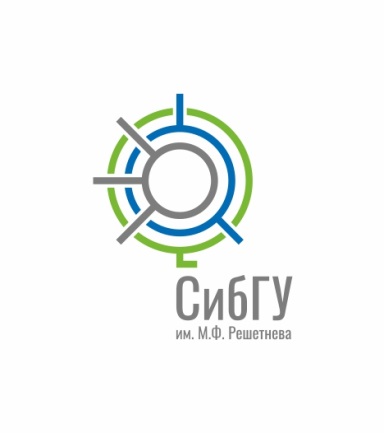 РОССИЙСКОЙ ФЕДЕРАЦИИфедеральное государственное бюджетное образовательное учреждениевысшего образования«Сибирский государственный университет науки и технологийимени академика М.Ф. Решетнева»проспект им. газеты Красноярский  рабочий, 31,  г. Красноярск, Россия, 660037 тел.: +7(391)264-00-14 факс: +7(391)264-47-09,  e-mail: info@sibsau.ru , http://www.sibsau.ruОКПО 02069734, ОГРН 1022402056038   ИНН/КПП 2462003320/246201001ОПОРНЫЙ УНИВЕРСИТЕТ КРАСНОЯРСКОГО КРАЯс  25  по  29  января 2021 г. при поддержке  Министерства образования Красноярского краяАО «Информационные спутниковые системы» имени академика М. Ф. Решетнёва»АО «Красноярский машиностроительный завод», АО «СИБУР» АО «Ачинский нефтеперерабатывающий завод» КРОО «Общество лесоводов», Центр защиты леса Красноярского края, Красноярский парк флоры и фауны «Роев ручей»ФГБОУ «Государственный заповедник «Столбы»Развлекательный кинокомплекс «Луч»проводит XXX Краевую зимнюю политехническую школу-симпозиум «МЫ – БУДУЩЕЕ РОССИИ»для учащихся 8-11 классов общеобразовательных учреждений Сибирского федерального округаЦелью проведения школы-симпозиума является: поддержка интеллектуального творчества школьников, организация сотрудничества юных исследователей и учёных, выявление и поддержка одарённых детей, профессиональное самоопределение молодежи.В 2021г. Школа-симпозиум будет проходить в дистанционном формате по следующим трекам (направлениям).1. «Информационные технологии и безопасность» (8-9 класс).2. «Рабочие профессии» (8-9 класс).3. «Космическая техника» (8-11 класс).4. «Гражданская авиация» (10-11 класс).5. «Технологии разработки web-приложений (10-11 класс).6. «Информационная безопасность» (10-11 класс).7. «Информационные технологии в профессиональной сфере» (10-11 класс).8. «Растительный мир вокруг нас» (8-11 класс).9. «Транспорт и логистика»  (8-11 класс). 10 . «Метрология – мир измерений» (8-11 класс)11. «Социальные технологии будущего» (8-11 класс)12. «Волшебный мир психологии или познай себя» (10-11 класс).13. «Социальная работа. Возможности безграничны» (8-11 класс).14. «Начинающий переводчик» (8-11 класс).15. «Мир химии и технологии» (9-11 класс).16. «Искусство управления персоналом» (10-11 класс).17. «Секреты успешного бизнеса» (10-11 класс).18. «Физика. От простого к сложному» (10-11 класс).Заявки на участие  принимаются до 17 января 2021 года в электронной форме по ссылке:https://forms.yandex.ru/u/5ffbd14412691d7d76a7efca/ ОБРАЩАЕМ ВАШЕ ВНИМАНИЕ!Каждый участник регистрируется отдельно! После регистрации на почту участника будет направлена программа проведения мероприятия.По итогам работы школы-симпозиума определяются победители в командном и личном первенстве, которым вручаются дипломы и подарки от партнеров Зимней школы - симпозиума.Дополнительную информацию можно получить по телефону:                          +7(391)222-74-00,  по электронной почте liseb@sibsau.ru или на сайте факультета довузовской и фундаментальной подготовки (http://fdfp-sibsau.ru).Приложение 1Наименование секцииИнститутАдрес проведенияИнформационные технологии и безопасностьАэрокосмический колледжВКонтакте, ZoomРабочие профессииАэрокосмический колледжВКонтакте, ZoomКосмическая техникаИнститут космической техникиВКонтакте, ZoomГражданская авиацияИнститут гражданской авиации и таможенного делаВКонтакте, ZoomТехнологии разработки web-приложенийИнститут информатики и телекоммуникацийВКонтакте, Zoom, BigBlueButtonИнформационная безопасностьИнститут информатики и телекоммуникацийВКонтакте, Zoom, BigBlueButtonИнформационные технологии в профессиональной сфереИнститут информатики и телекоммуникацийВКонтакте, Zoom, BigBlueButtonРастительный мир вокруг насИнститут лесных технологийВКонтакте, Zoom, DiscordТранспорт и логистикаИнститут лесных технологийВКонтакте, Zoom, DiscordМетрология – мир измеренийИнститут машиноведения и мехатроникиВКонтакте, Zoom, BigBlueButtonСоциальные технологии будущегоИнститут социального инжинирингаВКонтакте, ZoomВолшебный мир психологии или познай себяИнститут социального инжинирингаВКонтакте, ZoomСоциальная работа. Возможности безграничныИнститут социального инжинирингаВКонтакте, ZoomНачинающий переводчикИнститут социального инжинирингаВКонтакте, ZoomМир химии и технологииИнститут химической технологииВКонтакте, ZoomИскусство управления персоналомИнженерно-экономический институтВКонтакте, ZoomСекреты успешного бизнесаИнженерно-экономический институтВКонтакте, ZoomФизика. От простого к сложномуИнститут космических исследований и высоких технологийВКонтакте, Zoom